Друзья, новогодние праздники остались позади, и мы рады объявить результаты. Жюри выбрало победителей в нескольких номинациях, а также был определен в каждой номинации обладатель приза зрительских симпатий.Все участники конкурса проявили удивительную фантазию и креативность! Ваши ёлки, поделки не только радовали глаз, но и напоминали о том, что даже самые обычные вещи могут стать основой для настоящих произведений искусства. Благодарим всех за участие и поздравляем победителей! Наши победители: Конева Рита, Некрасова Диана, Кочнева Соня, Нестерук Лука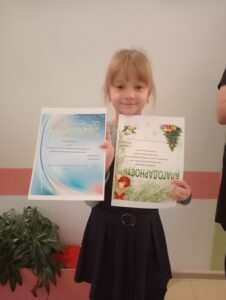 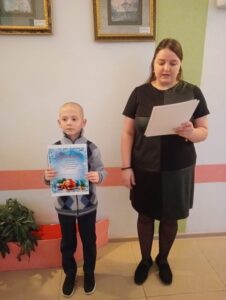 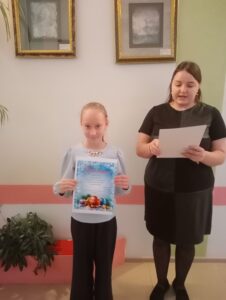 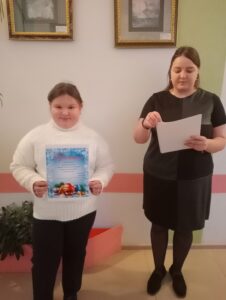 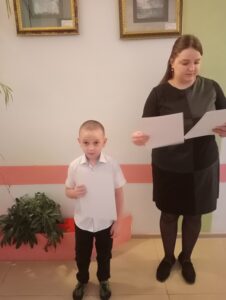 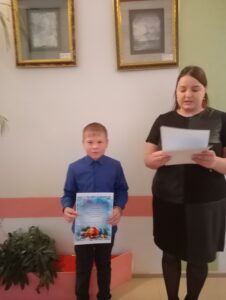 